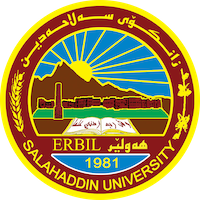 Academic Curriculum Vitae   Personal Information:                                                  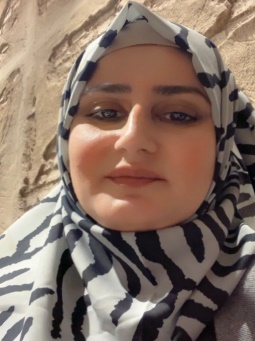 Full Name: Hawzheen Kareem Othman	Academic Title: LecturerEmail: (university email): hawzheen.othman@su.edu.krdMobile:07504971568Education:Bachelor degree in Biology- college of  Science/ Salahaddin University - Hawler (2004-2005)   Master of Science in animal physiology, Salahaddin University - Hawler (2011)Effects of potassium and magnesium on some hemodynamic and related parameters in rats with induced hypertensionEmployment:Salahaddin University became my alma mater in 2005 when I successfully completed my studies and graduated. Building upon my undergraduate education, I pursued further academic pursuits and obtained a Master's degree in Animal Physiology in 2011. This specialized degree allowed me to delve deeper into the intricacies of animal physiology, expanding my understanding of this field. As I progressed in my academic career, my dedication and expertise were acknowledged, leading to a significant milestone in 2017.Qualifications Teaching method course. IT Language qualifications such as IELTS Teaching experience:Laboratory teaching experience : HematologyAnimal PhysiologyPlant taxonomyEndocrinology Ecology Human anatomyResearch and publicationsEffects of potassium and magnesium on some hemodynamic and renal function related parameters in rats with induced hypertension. MSc, Thesis, 2015.Hemodynamic and oxidative stress effects of gamma-radiation in both male and female rats. Journal of ZankoiSulaimani (JZS) 2015 17-2 (part A)Change in the hemodynamic and thyroid functions in rats treated by opium, Diyala journal for pure science(DJPS), 2016Effects of high protein intake on kidney function and acid excretion in body buildersProtective Effects of Omega3 on CCl4-Induced Oxidative Stress and Nephrotoxicity in Female Albino Rats.Association of apelin, chemerin and omentin levels with oxidative stress markers in non-diabetic and induced diabetic ratsThe Roles of Potassium Channels and Nitric oxide in the Modulation of Apelin induced-relaxation in Isolated Diabetic Rat AortaConferences and courses attendedGive details of any conferences you have attended, and those at which you have presented delivered poster presentations.Funding and academic awards List any bursaries, scholarships, travel grants or other sources of funding that you were awarded for research projects or to attend meetings or conferences.Professional memberships Kurdistan Biology Syndicate/ HawlerKurdistan Teacher Syndicate/ Hawler.Professional Social Network Accounts:https://orcid.org/0000-0003-1904-3679 https://scholar.google.com/citations?hl=en&user=A05UZakAAAAJhttps://scholar.google.com/citations?view_op=search_authors&mauthors=Hawzheen+Kareem+Othman&hl=en&oi=ao